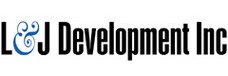 WE ARE CURRENTLY LOOKING FOR ADDITIONAL TEAM MEMBERSL&J Development is seeking to fill CARPENTER position and CONSTRUCTION LABORER positions, with safe, reliable employees.  These are full time positions, that include benefits.If you are looking for a rewarding, fast paced career in the Construction Industry, please give Abbey a call!660-269-8008Abbey SagoProject ManagerL & J Development, Inc.801 N. Morley660-269-8008 office